УКРАЇНАПОЧАЇВСЬКА МІСЬКА РАДАВИКОНАВЧИЙ КОМІТЕТРІШЕННЯвід «___» травня 2016  року							№  ПроектПро присвоєння поштової адресиземельній ділянці, яка  належитьгр. Токар Т.С. та Токар Л.С.З метою впорядкування нумерації об’єктів в м. Почаїв, створення умов володіння, користування та розпорядження цими об’єктами їх власниками та користувачами, керуючись Законом України «Про місцеве самоврядування в Україні», Положенням про єдиний порядок присвоєння та реєстрації адрес об’єктам нерухомості міста Почаїв та розглянувши заяву гр. Токар Тараса Степановича і Токар Лариси Сергіївни, виконком міської радиВИРІШИВ:Присвоїти поштову адресу земельній ділянці (кадастровий номер 6123410500020013497) площею 0,13 га, яка належить гр. Токар Тарасу Степановичу та гр. Токар Ларисі Сергіївні для будівництва індивідуальних гаражів номер 18 «к»  по вул. Фабрична в м. Почаїв.Кременецькому РК БТІ внести зміни в адресне господарство по вул. Фабрична в м. Почаїв у відповідності до  п.1 даного рішення.Лівар Н.М.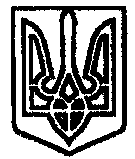 